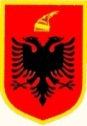 REPUBLIKA E SHQIPËRISËINSTITUCIONI I PRESIDENTIT TË REPUBLIKËS__________________________________________________________________NJOFTIM PËR PROCEDURËN E PRANIMIT NË SHËRBIMIN CIVILPËR VENDIN VAKANT “SPECIALIST PËR SHTETËSINË DHE FALJET”Në zbatim të ligjit 152/2013 “Për nëpunësin civil” i ndryshuar, Vendimit nr. 243, datë 18.03.2015, të Këshillit të Ministrave, “Për pranimin, lëvizjen paralele, periudhën e provës dhe emërimin në kategorinë ekzekutive”, Institucioni i Presidentit të Republikës njofton se:Në procedurën e pranimit në shërbimin civil,  për 1 (një) vend të lirë pune, për pozicionin, “Specialist për Shtetësinë dhe Faljet”, në Sektorin e Shtetësive Faljeve dhe Dekorimeve, pranë Drejtorisë së Shtetësive Faljeve dhe Dekorimeve, në Institucionin e Presidentit të Republikës, të shpallur më datë 11.11.2021, nuk është paraqitur asnjë kandidaturë.INSTITUCIONI I PRESIDENTIT TË REPUBLIKËS                                                             NJËSIA PËRGJEGJËSE